Контрольные соотношения в РСВФорма КСФорма КСФорма КСФорма КСФорма КСФорма КСИсходные документыКонтрольное соотношение (КС)Контрольное соотношение (КС)в случае невыполнения КСв случае невыполнения КСв случае невыполнения КСN п/пКСвозможное нарушение Законодательства РФ (ссылка)Формулировка нарушенияДействия проверяющего123456СВ0.10по застрахованному лицу с учетом погрешности в 1 копейку на каждый применяемый тариф (код типа плательщика "1")(ст. 170 подр. 3.2.1 р. 3 СВ / "соответствующий значению ст. 130 подр. 3.2.1. р. 3 СВ тариф страховых взносов" * 22%)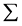 с начала расчетного периода 2020 года  284 240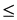 Ст. 431 НКСумма начисленных страховых взносов (нарастающим итогом с начала расчетного периода) по застрахованному лицу превышает максимально допустимуюПлательщику не позднее дня, следующего за днем получения Расчета в электронной форме (10 дней, следующих за днем получения расчета на бумажном носителе), направляется соответствующее уведомление.СВ0.10по застрахованному лицу с учетом погрешности в 1 копейку на каждый применяемый тариф (код типа плательщика "1")с начала расчетного периода 2021 года  322 300Ст. 431 НКСумма начисленных страховых взносов (нарастающим итогом с начала расчетного периода) по застрахованному лицу превышает максимально допустимуюПлательщику не позднее дня, следующего за днем получения Расчета в электронной форме (10 дней, следующих за днем получения расчета на бумажном носителе), направляется соответствующее уведомление.СВ1.3ст. 110 р. 1 СВ оп - ст. 120 р. 1 СВ оп = (ст. 110 р. 1 СВ поп + ст. 111 р. 1 СВ оп + ст. 112 р. 1 СВ оп + ст. 113 р. 1 СВ оп) - (ст. 120 р. 1 СВ поп + ст. 121 р. 1 СВ оп + ст. 122 р. 1 СВ оп + ст. 123 р. 1 СВ оп)Ст. 431 НКСумма СВ на ОСС за вычетом суммы превышения расходов над СВ ОСС за отчетный период сумме СВ на ОСС за предыдущий отчетный период и за последние три месяца отчетного периода за минусом суммы превышения расходов над СВ ОСС за предыдущий отчетный период и за последние три месяца отчетного периодаПлательщику не позднее дня, следующего за днем получения Расчета в электронной форме (10 дней, следующих за днем получения расчета на бумажном носителе), направляется соответствующее уведомление.СВ1.3не применяется начиная с отчетного периода 1 квартал 2021 г.Ст. 431 НКСумма СВ на ОСС за вычетом суммы превышения расходов над СВ ОСС за отчетный период сумме СВ на ОСС за предыдущий отчетный период и за последние три месяца отчетного периода за минусом суммы превышения расходов над СВ ОСС за предыдущий отчетный период и за последние три месяца отчетного периодаПлательщику не позднее дня, следующего за днем получения Расчета в электронной форме (10 дней, следующих за днем получения расчета на бумажном носителе), направляется соответствующее уведомление.СВ1.24если гр. 1 ст. 090 прил. 2 р. 1 СВ = 2, то ст. 120 р. 1 СВ = гр. 2 ст. 090 прил. 2 р. 1 СВСт. 431 НКСумма превышения произведенных расходов над исчисленными СВ на ОСС за отчетный период (раздел 1) сумме превышения произведенных расходов над исчисленными СВ на ОСС за отчетный период (прил. 2 к разд. 1), если расходы превышают сумму исчисленных СВ на ОСС и указан признак "2"Проверить наличие вступившего в силу решения по результатам камеральной налоговой проверки расчета по страховым взносам за предыдущий отчетный период. Если с учетом результатов камеральной налоговой проверки контрольное соотношение не выполняется, то в соответствии со статьей 88 НК РФ направить плательщику страховых взносов требование о представлении в течение пяти рабочих дней пояснений или внесении соответствующих исправлений. Если после рассмотрения представленных пояснений и документов либо при отсутствии пояснений плательщика страховых взносов установлен факт нарушения законодательства о налогах и сборах, составляется акт проверки согласно ст. 100 НК РФ.СВ1.24не применяется начиная с отчетного периода 1 квартал 2021 г.Ст. 431 НКСумма превышения произведенных расходов над исчисленными СВ на ОСС за отчетный период (раздел 1) сумме превышения произведенных расходов над исчисленными СВ на ОСС за отчетный период (прил. 2 к разд. 1), если расходы превышают сумму исчисленных СВ на ОСС и указан признак "2"Проверить наличие вступившего в силу решения по результатам камеральной налоговой проверки расчета по страховым взносам за предыдущий отчетный период. Если с учетом результатов камеральной налоговой проверки контрольное соотношение не выполняется, то в соответствии со статьей 88 НК РФ направить плательщику страховых взносов требование о представлении в течение пяти рабочих дней пояснений или внесении соответствующих исправлений. Если после рассмотрения представленных пояснений и документов либо при отсутствии пояснений плательщика страховых взносов установлен факт нарушения законодательства о налогах и сборах, составляется акт проверки согласно ст. 100 НК РФ.СВ1.25если гр. 3 ст. 090 прил. 2 р. 1 СВ = 2, то ст. 121 р. 1 СВ = гр. 4 ст. 090 прил. 2 р. 1 СВСт. 431 НКСумма превышения произведенных расходов над исчисленными СВ на ОСС за 1-й месяц (раздел 1) сумме превышения произведенных расходов над исчисленными СВ на ОСС за 1-й месяц (прил. 2 к разд. 1), если расходы превышают сумму исчисленных СВ на ОСС и указан признак "2"Проверить наличие вступившего в силу решения по результатам камеральной налоговой проверки расчета по страховым взносам за предыдущий отчетный период. Если с учетом результатов камеральной налоговой проверки контрольное соотношение не выполняется, то в соответствии со статьей 88 НК РФ направить плательщику страховых взносов требование о представлении в течение пяти рабочих дней пояснений или внесении соответствующих исправлений. Если после рассмотрения представленных пояснений и документов либо при отсутствии пояснений плательщика страховых взносов установлен факт нарушения законодательства о налогах и сборах, составляется акт проверки согласно ст. 100 НК РФ.СВ1.25не применяется начиная с отчетного периода 1 квартал 2021 г.Ст. 431 НКСумма превышения произведенных расходов над исчисленными СВ на ОСС за 1-й месяц (раздел 1) сумме превышения произведенных расходов над исчисленными СВ на ОСС за 1-й месяц (прил. 2 к разд. 1), если расходы превышают сумму исчисленных СВ на ОСС и указан признак "2"Проверить наличие вступившего в силу решения по результатам камеральной налоговой проверки расчета по страховым взносам за предыдущий отчетный период. Если с учетом результатов камеральной налоговой проверки контрольное соотношение не выполняется, то в соответствии со статьей 88 НК РФ направить плательщику страховых взносов требование о представлении в течение пяти рабочих дней пояснений или внесении соответствующих исправлений. Если после рассмотрения представленных пояснений и документов либо при отсутствии пояснений плательщика страховых взносов установлен факт нарушения законодательства о налогах и сборах, составляется акт проверки согласно ст. 100 НК РФ.СВ1.26если гр. 5 ст. 090 прил. 2 р. 1 СВ = 2, то ст. 122 р. 1 СВ = гр. 6 ст. 090 прил. 2 р. 1 СВСт. 431 НКСумма превышения произведенных расходов над исчисленными СВ на ОСС за 2-й месяц (раздел 1) сумме превышения произведенных расходов над исчисленными СВ на ОСС за 2-й месяц (прил. 2 к разд. 1), если расходы превышают сумму исчисленных СВ на ОСС и указан признак "2"Проверить наличие вступившего в силу решения по результатам камеральной налоговой проверки расчета по страховым взносам за предыдущий отчетный период. Если с учетом результатов камеральной налоговой проверки контрольное соотношение не выполняется, то в соответствии со статьей 88 НК РФ направить плательщику страховых взносов требование о представлении в течение пяти рабочих дней пояснений или внесении соответствующих исправлений. Если после рассмотрения представленных пояснений и документов либо при отсутствии пояснений плательщика страховых взносов установлен факт нарушения законодательства о налогах и сборах, составляется акт проверки согласно ст. 100 НК РФ.СВ1.26не применяется начиная с отчетного периода 1 квартал 2021 г.Ст. 431 НКСумма превышения произведенных расходов над исчисленными СВ на ОСС за 2-й месяц (раздел 1) сумме превышения произведенных расходов над исчисленными СВ на ОСС за 2-й месяц (прил. 2 к разд. 1), если расходы превышают сумму исчисленных СВ на ОСС и указан признак "2"Проверить наличие вступившего в силу решения по результатам камеральной налоговой проверки расчета по страховым взносам за предыдущий отчетный период. Если с учетом результатов камеральной налоговой проверки контрольное соотношение не выполняется, то в соответствии со статьей 88 НК РФ направить плательщику страховых взносов требование о представлении в течение пяти рабочих дней пояснений или внесении соответствующих исправлений. Если после рассмотрения представленных пояснений и документов либо при отсутствии пояснений плательщика страховых взносов установлен факт нарушения законодательства о налогах и сборах, составляется акт проверки согласно ст. 100 НК РФ.СВ1.27если гр. 7 ст. 090 прил. 2 р. 1 СВ = 2, то ст. 123 р. 1 СВ = гр. 8 ст. 090 прил. 2 р. 1 СВСт. 431 НКСумма превышения произведенных расходов над исчисленными СВ на ОСС за 3-й месяц (раздел 1) сумме превышения произведенных расходов над исчисленными СВ на ОСС за 3-й месяц (прил. 2 к разд. 1), если расходы превышают сумму исчисленных СВ на ОСС и указан признак "2"Проверить наличие вступившего в силу решения по результатам камеральной налоговой проверки расчета по страховым взносам за предыдущий отчетный период. Если с учетом результатов камеральной налоговой проверки контрольное соотношение не выполняется, то в соответствии со статьей 88 НК РФ направить плательщику страховых взносов требование о представлении в течение пяти рабочих дней пояснений или внесении соответствующих исправлений. Если после рассмотрения представленных пояснений и документов либо при отсутствии пояснений плательщика страховых взносов установлен факт нарушения законодательства о налогах и сборах, составляется акт проверки согласно ст. 100 НК РФ.СВ1.27не применяется начиная с отчетного периода 1 квартал 2021 г.Ст. 431 НКСумма превышения произведенных расходов над исчисленными СВ на ОСС за 3-й месяц (раздел 1) сумме превышения произведенных расходов над исчисленными СВ на ОСС за 3-й месяц (прил. 2 к разд. 1), если расходы превышают сумму исчисленных СВ на ОСС и указан признак "2"Проверить наличие вступившего в силу решения по результатам камеральной налоговой проверки расчета по страховым взносам за предыдущий отчетный период. Если с учетом результатов камеральной налоговой проверки контрольное соотношение не выполняется, то в соответствии со статьей 88 НК РФ направить плательщику страховых взносов требование о представлении в течение пяти рабочих дней пояснений или внесении соответствующих исправлений. Если после рассмотрения представленных пояснений и документов либо при отсутствии пояснений плательщика страховых взносов установлен факт нарушения законодательства о налогах и сборах, составляется акт проверки согласно ст. 100 НК РФ.СВ1.141гр. 1 ст. 070 прил. 2 р. 1 СВ оп = гр. 1 ст. 070 прил. 2 р. 1 СВ поп + (гр. 2 ст. 070 прил. 2 р. 1 СВ + гр. 3 ст. 070 прил. 2 р. 1 СВ + гр. 4 ст. 070 прил. 2 р. 1 СВ) опСт. 431 НКРасходы на выплату СО за отчетный период сумме расходов на выплату СО за предыдущий отчетный период и за три последних месяца отчетного периодаПроверить, изменялась ли сумма исчисленных страховых взносов при камеральной налоговой проверке расчета по страховым взносам за предыдущий отчетный период. Если с учетом результатов камеральной налоговой проверки контрольное соотношение не выполняется, то в соответствии со статьей 88 НК РФ направить плательщику страховых взносов требование о представлении в течение пяти рабочих дней пояснений или внесении соответствующих исправлений. Если после рассмотрения представленных пояснений и документов либо при отсутствии пояснений плательщика страховых взносов установлен факт нарушения законодательства о налогах и сборах, составляется акт проверки согласно ст. 100 НК РФ.СВ1.141не применяется начиная с отчетного периода 1 квартал 2021 г.Ст. 431 НКРасходы на выплату СО за отчетный период сумме расходов на выплату СО за предыдущий отчетный период и за три последних месяца отчетного периодаПроверить, изменялась ли сумма исчисленных страховых взносов при камеральной налоговой проверке расчета по страховым взносам за предыдущий отчетный период. Если с учетом результатов камеральной налоговой проверки контрольное соотношение не выполняется, то в соответствии со статьей 88 НК РФ направить плательщику страховых взносов требование о представлении в течение пяти рабочих дней пояснений или внесении соответствующих исправлений. Если после рассмотрения представленных пояснений и документов либо при отсутствии пояснений плательщика страховых взносов установлен факт нарушения законодательства о налогах и сборах, составляется акт проверки согласно ст. 100 НК РФ.СВ1.143гр. 2 ст. 010 прил. 5 р. 1 СВ >= 7Ст. 431 НКСредняя численность работников плательщиков, применяющих пониженный тариф (пп. 3 п. 1 ст. 427), по итогам 9 месяцев предыдущего года меньше 7Направить налогоплательщику требование о представлении в течение пяти рабочих дней пояснений или внесении соответствующих исправлений. Если после рассмотрения представленных пояснений и документов либо при отсутствии пояснений налогоплательщика установлен факт нарушения законодательства о налогах и сборах, составляется акт проверки согласно ст. 100 НК РФ.СВ1.143не применяется начиная с отчетного периода 1 квартал 2021 г.Ст. 431 НКСредняя численность работников плательщиков, применяющих пониженный тариф (пп. 3 п. 1 ст. 427), по итогам 9 месяцев предыдущего года меньше 7Направить налогоплательщику требование о представлении в течение пяти рабочих дней пояснений или внесении соответствующих исправлений. Если после рассмотрения представленных пояснений и документов либо при отсутствии пояснений налогоплательщика установлен факт нарушения законодательства о налогах и сборах, составляется акт проверки согласно ст. 100 НК РФ.СВ1.144гр. 3 ст. 010 прил. 5 р. 1 СВ >= 7Ст. 431 НКСреднесписочная численность работников плательщиков, применяющих пониженный тариф (пп. 3 п. 1 ст. 427), по итогам расчетного (отчетного) периода меньше 7Направить налогоплательщику требование о представлении в течение пяти рабочих дней пояснений или внесении соответствующих исправлений. Если после рассмотрения представленных пояснений и документов либо при отсутствии пояснений налогоплательщика установлен факт нарушения законодательства о налогах и сборах, составляется акт проверки согласно ст. 100 НК РФ.СВ1.144не применяется начиная с отчетного периода 1 квартал 2021 г.Ст. 431 НКСреднесписочная численность работников плательщиков, применяющих пониженный тариф (пп. 3 п. 1 ст. 427), по итогам расчетного (отчетного) периода меньше 7Направить налогоплательщику требование о представлении в течение пяти рабочих дней пояснений или внесении соответствующих исправлений. Если после рассмотрения представленных пояснений и документов либо при отсутствии пояснений налогоплательщика установлен факт нарушения законодательства о налогах и сборах, составляется акт проверки согласно ст. 100 НК РФ.СВ1.145гр. 2 ст. 020 прил. 5 р. 1 СВ >= гр. 2 ст. 030 прил. 5 р. 1 СВСт. 431 НКСумма доходов плательщиков, применяющих пониженный тариф (пп. 3 п. 1 ст. 427), опред. по ст. 248, за 9 месяцев предыдущего года меньше суммы доходов плательщиков, применяющих пониженный тариф (пп. 3 п. 1 ст. 427), опред. по п. 5 ст. 427, за 9 месяцев предыдущего годаНаправить налогоплательщику требование о представлении в течение пяти рабочих дней пояснений или внесении соответствующих исправлений. Если после рассмотрения представленных пояснений и документов либо при отсутствии пояснений налогоплательщика установлен факт нарушения законодательства о налогах и сборах, составляется акт проверки согласно ст. 100 НК РФ.СВ1.145не применяется начиная с отчетного периода 1 квартал 2021 г.Ст. 431 НКСумма доходов плательщиков, применяющих пониженный тариф (пп. 3 п. 1 ст. 427), опред. по ст. 248, за 9 месяцев предыдущего года меньше суммы доходов плательщиков, применяющих пониженный тариф (пп. 3 п. 1 ст. 427), опред. по п. 5 ст. 427, за 9 месяцев предыдущего годаНаправить налогоплательщику требование о представлении в течение пяти рабочих дней пояснений или внесении соответствующих исправлений. Если после рассмотрения представленных пояснений и документов либо при отсутствии пояснений налогоплательщика установлен факт нарушения законодательства о налогах и сборах, составляется акт проверки согласно ст. 100 НК РФ.СВ1.146гр. 3 ст. 020 прил. 5 р. 1 СВ >= гр. 3 ст. 030 прил. 5 р. 1 СВСт. 431 НКСумма доходов плательщиков, применяющих пониженный тариф (пп. 3 п. 1 ст. 427), опред. по ст. 248, за отчетный период меньше суммы доходов плательщиков, применяющих пониженный тариф (пп. 3 п. 1 ст. 427), опред. по п. 5 ст. 427, за расчетный (отчетный) периодНаправить налогоплательщику требование о представлении в течение пяти рабочих дней пояснений или внесении соответствующих исправлений. Если после рассмотрения представленных пояснений и документов либо при отсутствии пояснений налогоплательщика установлен факт нарушения законодательства о налогах и сборах, составляется акт проверки согласно ст. 100 НК РФ.СВ1.146не применяется начиная с отчетного периода 1 квартал 2021 г.Ст. 431 НКСумма доходов плательщиков, применяющих пониженный тариф (пп. 3 п. 1 ст. 427), опред. по ст. 248, за отчетный период меньше суммы доходов плательщиков, применяющих пониженный тариф (пп. 3 п. 1 ст. 427), опред. по п. 5 ст. 427, за расчетный (отчетный) периодНаправить налогоплательщику требование о представлении в течение пяти рабочих дней пояснений или внесении соответствующих исправлений. Если после рассмотрения представленных пояснений и документов либо при отсутствии пояснений налогоплательщика установлен факт нарушения законодательства о налогах и сборах, составляется акт проверки согласно ст. 100 НК РФ.СВ1.147гр. 2 ст. 040 прил. 5 р. 1 СВ = гр. 2 ст. 030 прил. 5 р. 1 СВ / гр. 2 ст. 020 прил. 5 р. 1 СВ * 100Ст. 431 НКДоля доходов, определяемая в целях применения п. 5 ст. 427, за 9 месяцев предыдущего года частному от суммы доходов плательщиков, применяющих пониженный тариф (пп. 3 п. 1 ст. 427), опред. по п. 5 ст. 427, и суммы доходов плательщиков, применяющих пониженный тариф (пп. 3 п. 1 ст. 427), опред. по ст. 248, за 9 месяцев предыдущего года, умноженному на 100Направить налогоплательщику требование о представлении в течение пяти рабочих дней пояснений или внесении соответствующих исправлений. Если после рассмотрения представленных пояснений и документов либо при отсутствии пояснений налогоплательщика установлен факт нарушения законодательства о налогах и сборах, составляется акт проверки согласно ст. 100 НК РФ.СВ1.147не применяется начиная с отчетного периода 1 квартал 2021 г.Ст. 431 НКДоля доходов, определяемая в целях применения п. 5 ст. 427, за 9 месяцев предыдущего года частному от суммы доходов плательщиков, применяющих пониженный тариф (пп. 3 п. 1 ст. 427), опред. по п. 5 ст. 427, и суммы доходов плательщиков, применяющих пониженный тариф (пп. 3 п. 1 ст. 427), опред. по ст. 248, за 9 месяцев предыдущего года, умноженному на 100Направить налогоплательщику требование о представлении в течение пяти рабочих дней пояснений или внесении соответствующих исправлений. Если после рассмотрения представленных пояснений и документов либо при отсутствии пояснений налогоплательщика установлен факт нарушения законодательства о налогах и сборах, составляется акт проверки согласно ст. 100 НК РФ.СВ1.148гр. 3 ст. 040 прил. 5 р. 1 СВ = гр. 3 ст. 030 прил. 5 р. 1 СВ / гр. 3 ст. 020 прил. 5 р. 1 СВ * 100Ст. 431 НКДоля доходов, определяемая в целях применения п. 5 ст. 427, за отчетный период частному от суммы доходов плательщиков, применяющих пониженный тариф (пп. 3 п. 1 ст. 427), опред. по п. 5 ст. 427, и суммы доходов плательщиков, применяющих пониженный тариф (пп. 3 п. 1 ст. 427), опред. по ст. 248, за расчетный (отчетный) период, умноженному на 100Направить налогоплательщику требование о представлении в течение пяти рабочих дней пояснений или внесении соответствующих исправлений. Если после рассмотрения представленных пояснений и документов либо при отсутствии пояснений налогоплательщика установлен факт нарушения законодательства о налогах и сборах, составляется акт проверки согласно ст. 100 НК РФ.СВ1.148не применяется начиная с отчетного периода 1 квартал 2021 г.Ст. 431 НКДоля доходов, определяемая в целях применения п. 5 ст. 427, за отчетный период частному от суммы доходов плательщиков, применяющих пониженный тариф (пп. 3 п. 1 ст. 427), опред. по п. 5 ст. 427, и суммы доходов плательщиков, применяющих пониженный тариф (пп. 3 п. 1 ст. 427), опред. по ст. 248, за расчетный (отчетный) период, умноженному на 100Направить налогоплательщику требование о представлении в течение пяти рабочих дней пояснений или внесении соответствующих исправлений. Если после рассмотрения представленных пояснений и документов либо при отсутствии пояснений налогоплательщика установлен факт нарушения законодательства о налогах и сборах, составляется акт проверки согласно ст. 100 НК РФ.СВ1.149гр. 2 ст. 040 прил. 5 р. 1 СВ >= 90Ст. 431 НКДоля доходов, определяемая в целях применения п. 5 ст. 427, за 9 месяцев предыдущего года меньше 90Направить налогоплательщику требование о представлении в течение пяти рабочих дней пояснений или внесении соответствующих исправлений. Если после рассмотрения представленных пояснений и документов либо при отсутствии пояснений налогоплательщика установлен факт нарушения законодательства о налогах и сборах, составляется акт проверки согласно ст. 100 НК РФ.СВ1.149не применяется начиная с отчетного периода 1 квартал 2021 г.Ст. 431 НКДоля доходов, определяемая в целях применения п. 5 ст. 427, за 9 месяцев предыдущего года меньше 90Направить налогоплательщику требование о представлении в течение пяти рабочих дней пояснений или внесении соответствующих исправлений. Если после рассмотрения представленных пояснений и документов либо при отсутствии пояснений налогоплательщика установлен факт нарушения законодательства о налогах и сборах, составляется акт проверки согласно ст. 100 НК РФ.СВ1.150гр. 3 ст. 040 прил. 5 р. 1 СВ >= 90Ст. 431 НКДоля доходов, определяемая в целях применения п. 5 ст. 427, за расчетный (отчетный) период меньше 90Направить налогоплательщику требование о представлении в течение пяти рабочих дней пояснений или внесении соответствующих исправлений. Если после рассмотрения представленных пояснений и документов либо при отсутствии пояснений налогоплательщика установлен факт нарушения законодательства о налогах и сборах, составляется акт проверки согласно ст. 100 НК РФ.СВ1.150не применяется начиная с отчетного периода 1 квартал 2021 г.Ст. 431 НКДоля доходов, определяемая в целях применения п. 5 ст. 427, за расчетный (отчетный) период меньше 90Направить налогоплательщику требование о представлении в течение пяти рабочих дней пояснений или внесении соответствующих исправлений. Если после рассмотрения представленных пояснений и документов либо при отсутствии пояснений налогоплательщика установлен факт нарушения законодательства о налогах и сборах, составляется акт проверки согласно ст. 100 НК РФ.СВ1.200(применяется в отношении плательщиков, не имеющих обособленных подразделений)Значение поля "Среднесписочная численность (чел.)" титульного листа  гр. 1 стр. 010 подр. 1.1. прил. 1 р. 1 СВСт. 431 НКЗначение среднесписочной численности больше количества застрахованных лиц с начала расчетного периодаНаправить налогоплательщику требование о представлении в течение пяти рабочих дней пояснений или внесении соответствующих исправлений. Если после рассмотрения представленных пояснений и документов либо при отсутствии пояснений налогоплательщика установлен факт нарушения законодательства о налогах и сборах, составляется акт проверки согласно ст. 100 НК РФ.СВ1.201гр. 2 ст. 010 прил. 5.1 р. 1 СВ >= 7Ст. 431 НКСредняя численность работников плательщиков, применяющих пониженный тариф (пп. 3, пп. 18 п. 1 ст. 427), по итогам 9 месяцев предыдущего года меньше 7Направить налогоплательщику требование о представлении в течение пяти рабочих дней пояснений или внесении соответствующих исправлений. Если после рассмотрения представленных пояснений и документов либо при отсутствии пояснений налогоплательщика установлен факт нарушения законодательства о налогах и сборах, составляется акт проверки согласно ст. 100 НК РФ.СВ1.202гр. 3 ст. 010 прил. 5.1 р. 1 СВ >= 7Ст. 431 НКСреднесписочная численность работников плательщиков, применяющих пониженный тариф (пп. 3, пп. 18 п. 1 ст. 427), по итогам расчетного (отчетного) периода меньше 7Направить налогоплательщику требование о представлении в течение пяти рабочих дней пояснений или внесении соответствующих исправлений. Если после рассмотрения представленных пояснений и документов либо при отсутствии пояснений налогоплательщика установлен факт нарушения законодательства о налогах и сборах, составляется акт проверки согласно ст. 100 НК РФ.СВ1.203гр. 2 ст. 020 прил. 5.1 р. 1 СВ >= гр. 2 ст. 030 прил. 5.1 р. 1 СВСт. 431 НКСумма доходов плательщиков, применяющих пониженный тариф (пп. 3, пп. 18 п. 1 ст. 427), опред. по ст. 248, за 9 месяцев предыдущего года меньше суммы доходов плательщиков, применяющих пониженный тариф (пп. 3, пп. 18 п. 1 ст. 427), опред. по п. 5, п. 14 ст. 427, за 9 месяцев предыдущего годаНаправить налогоплательщику требование о представлении в течение пяти рабочих дней пояснений или внесении соответствующих исправлений. Если после рассмотрения представленных пояснений и документов либо при отсутствии пояснений налогоплательщика установлен факт нарушения законодательства о налогах и сборах, составляется акт проверки согласно ст. 100 НК РФ.СВ1.204гр. 3 ст. 020 прил. 5.1 р. 1 СВ >= гр. 3 ст. 030 прил. 5.1 р. 1 СВСт. 431 НКСумма доходов плательщиков, применяющих пониженный тариф (пп. 3, пп. 18 п. 1 ст. 427), опред. по ст. 248, за отчетный период меньше суммы доходов плательщиков, применяющих пониженный тариф (пп. 3, пп. 18 п. 1 ст. 427), опред. по п. 5, п. 14 ст. 427, за расчетный (отчетный) периодНаправить налогоплательщику требование о представлении в течение пяти рабочих дней пояснений или внесении соответствующих исправлений. Если после рассмотрения представленных пояснений и документов либо при отсутствии пояснений налогоплательщика установлен факт нарушения законодательства о налогах и сборах, составляется акт проверки согласно ст. 100 НК РФ.СВ1.205гр. 2 ст. 040 прил. 5.1 р. 1 СВ = гр. 2 ст. 030 прил. 5.1 р. 1 СВ / гр. 2 ст. 020 прил. 5.1 р. 1 СВ * 100Ст. 431 НКДоля доходов, определяемая в целях применения п. 5, п. 14 ст. 427, за 9 месяцев предыдущего года частному от суммы доходов плательщиков, применяющих пониженный тариф (пп. 3, пп. 18 п. 1 ст. 427), опред. по п. 5, п. 14 ст. 427, и суммы доходов плательщиков, применяющих пониженный тариф (пп. 3, пп. 18 п. 1 ст. 427), опред. по ст. 248, за 9 месяцев предыдущего года, умноженному на 100Направить налогоплательщику требование о представлении в течение пяти рабочих дней пояснений или внесении соответствующих исправлений. Если после рассмотрения представленных пояснений и документов либо при отсутствии пояснений налогоплательщика установлен факт нарушения законодательства о налогах и сборах, составляется акт проверки согласно ст. 100 НК РФ.СВ1.206гр. 3 ст. 040 прил. 5.1 р. 1 СВ = гр. 3 ст. 030 прил. 5.1 р. 1 СВ / гр. 3 ст. 020 прил. 5.1 р. 1 СВ * 100Ст. 431 НКДоля доходов, определяемая в целях применения п. 5, п. 14 ст. 427, за отчетный период частному от суммы доходов плательщиков, применяющих пониженный тариф (пп. 3, пп. 18 п. 1 ст. 427), опред. по п. 5, п. 14 ст. 427, и суммы доходов плательщиков, применяющих пониженный тариф (пп. 3, пп. 18 п. 1 ст. 427), опред. по ст. 248, за расчетный (отчетный) период, умноженному на 100Направить налогоплательщику требование о представлении в течение пяти рабочих дней пояснений или внесении соответствующих исправлений. Если после рассмотрения представленных пояснений и документов либо при отсутствии пояснений налогоплательщика установлен факт нарушения законодательства о налогах и сборах, составляется акт проверки согласно ст. 100 НК РФ.СВ1.207гр. 2 ст. 040 прил. 5.1 р. 1 СВ >= 90Ст. 431 НКДоля доходов, определяемая в целях применения п. 5, п. 14 ст. 427, за 9 месяцев предыдущего года меньше 90Направить налогоплательщику требование о представлении в течение пяти рабочих дней пояснений или внесении соответствующих исправлений. Если после рассмотрения представленных пояснений и документов либо при отсутствии пояснений налогоплательщика установлен факт нарушения законодательства о налогах и сборах, составляется акт проверки согласно ст. 100 НК РФ.СВ1.208гр. 3 ст. 040 прил. 5.1 р. 1 СВ >= 90Ст. 431 НКДоля доходов, определяемая в целях применения п. 5, п. 14 ст. 427, за расчетный (отчетный) период меньше 90Направить налогоплательщику требование о представлении в течение пяти рабочих дней пояснений или внесении соответствующих исправлений. Если после рассмотрения представленных пояснений и документов либо при отсутствии пояснений налогоплательщика установлен факт нарушения законодательства о налогах и сборах, составляется акт проверки согласно ст. 100 НК РФ.СВ1.209гр. 1 стр. 090 прил. 1 р. 2 СВ по застрахованному лицу за расчетный период 2020, 2021  32 448Ст. 430 НКСумма исчисленных страховых взносов в фиксированном размере превышает установленнуюНаправить налогоплательщику требование о представлении в течение пяти рабочих дней пояснений или внесении соответствующих исправлений. Если после рассмотрения представленных пояснений и документов либо при отсутствии пояснений налогоплательщика установлен факт нарушения законодательства о налогах и сборах, составляется акт проверки согласно ст. 100 НК РФ.СВ1.210гр. 2 стр. 090 прил. 1 р. 2 СВ по застрахованному лицу за расчетный период 2020, 2021  8426Ст. 430 НКСумма исчисленных страховых взносов в фиксированном размере превышает установленнуюНаправить налогоплательщику требование о представлении в течение пяти рабочих дней пояснений или внесении соответствующих исправлений. Если после рассмотрения представленных пояснений и документов либо при отсутствии пояснений налогоплательщика установлен факт нарушения законодательства о налогах и сборах, составляется акт проверки согласно ст. 100 НК РФ.СВ. 6НДФЛ (применяется в отношении плательщиков, не имеющих обособленных подразделений и не распространяется на индивидуальных предпринимателей, применяющих патентную систему налогообложения и индивидуальных предпринимателей, уплачивающих единый налог на вмененный доход)2.2ст. 020 р. 1 6НДФЛ - ст. 025 р. 1 6НДФЛ >= ст. 050 гр. 1 подр. 1.1 р. 1 СВСумма начисленного дохода налогоплательщика, за исключением сумм начисленного дохода на дивиденды < база для начисления страховых взносовНаправить налогоплательщику требование о представлении поясненийСВ. 6НДФЛ (применяется в отношении плательщиков, не имеющих обособленных подразделений и не распространяется на индивидуальных предпринимателей, применяющих патентную систему налогообложения и индивидуальных предпринимателей, уплачивающих единый налог на вмененный доход)2.2начиная с отчетного периода 1 квартал 2021 г.Сумма начисленного дохода налогоплательщика, за исключением сумм начисленного дохода на дивиденды < база для начисления страховых взносовНаправить налогоплательщику требование о представлении поясненийСВ. 6НДФЛ (применяется в отношении плательщиков, не имеющих обособленных подразделений и не распространяется на индивидуальных предпринимателей, применяющих патентную систему налогообложения и индивидуальных предпринимателей, уплачивающих единый налог на вмененный доход)2.2ст. 110 р. 2 6НДФЛ - ст. 111 р. 2 6НДФЛ >= ст. 050 гр. 1 подр. 1.1 р. 1 СВСумма начисленного дохода налогоплательщика, за исключением сумм начисленного дохода на дивиденды < база для начисления страховых взносовНаправить налогоплательщику требование о представлении поясненийСВ2.8по плательщику страховых взносовПри наличии подр 1.1. прил. 1 р. 1 СВ по значению поля 001 прил. 1 р. 1 СВ = 20 обязательность нахождения сведений о плательщике в реестре МСП на дату окончания каждого месяца и отсутствие факта исключения из реестра МСП в каждом месяце, в котором гр. 2, 3, 4 по строкам подр. 1.1. прил. 1 р. 1 СВ > 0Ст. 431 НКОтсутствие сведений о плательщике в реестре МСП на дату окончания каждого месяца и наличие факта исключения из реестра в котором гр. 2, 3, 4 по строкам подр. 1.1. прил. 1 р. 1 СВ по значению поля 001 прил. 1 р. 1 СВ = 20 > 0Направить налогоплательщику требование о представлении в течение пяти рабочих дней пояснений или внесении соответствующих исправлений. Если после рассмотрения представленных пояснений и документов либо при отсутствии пояснений налогоплательщика установлен факт нарушения законодательства о налогах и сборах, составляется акт проверки согласно ст. 100 НК РФ.СВ2.9по плательщику страховых взносовПри наличии подр 1.2. прил. 1 р. 1 СВ по значению поля 001 прил. 1 р. 1 СВ = 20 обязательность нахождения сведений о плательщике в реестре МСП на дату окончания каждого месяца и отсутствие факта исключения из реестра МСП в каждом месяце, в котором гр. 2, 3, 4 по строкам подр. 1.2. прил. 1 р. 1 СВ > 0Ст. 431 НКОтсутствие сведений о плательщике в реестре МСП на дату окончания каждого месяца и наличие факта исключения из реестра, в котором гр. 2, 3, 4 по строкам подр. 1.2. прил. 1 р. 1 СВ по значению поля 001 прил. 1 р. 1 СВ = 20 > 0Направить налогоплательщику требование о представлении в течение пяти рабочих дней пояснений или внесении соответствующих исправлений. Если после рассмотрения представленных пояснений и документов либо при отсутствии пояснений налогоплательщика установлен факт нарушения законодательства о налогах и сборах, составляется акт проверки согласно ст. 100 НК РФ.СВ2.10по плательщику страховых взносовПри наличии прил. 2 р. 1 СВ по значению поля 001 = 20 обязательность нахождения сведений о плательщике в реестре МСП на дату окончания каждого месяца и отсутствие факта исключения из реестра МСП в каждом месяце, в котором гр. 2, 3, 4 по строкам прил. 2 р. 1 СВ > 0Ст. 431 НКОтсутствие сведений о плательщике в реестре МСП на дату окончания каждого месяца и наличие факта исключения из реестра, в котором гр. 2, 3, 4 по строкам прил. 2 р. 1 СВ по значению поля 001 = 20 > 0Направить налогоплательщику требование о представлении в течение пяти рабочих дней пояснений или внесении соответствующих исправлений. Если после рассмотрения представленных пояснений и документов либо при отсутствии пояснений налогоплательщика установлен факт нарушения законодательства о налогах и сборах, составляется акт проверки согласно ст. 100 НК РФ.СВ2.14по плательщику страховых взносовКоличество застрахованных лиц гр. 2 стр. 010 подраздела 1.1. приложения 1 к разделу 1 за 1 месяц оп = строк раздела 4 формы СЗВ-М за аналогичный месяцСт. 431 НКОбщее количество персонифицированных сведений о застрахованных лицах в определенном месяце отчетного периода, указанных в расчете, меньше общего количества застрахованных лиц, указанных за аналогичный календарный месяц в форме СЗВ-МНаправить налогоплательщику требование о представлении в течение пяти рабочих дней пояснений или внесении соответствующих исправлений. Если после рассмотрения представленных пояснений и документов либо при отсутствии пояснений налогоплательщика установлен факт нарушения законодательства о налогах и сборах, составляется акт проверки согласно ст. 100 НК РФ.СВ2.15по плательщику страховых взносовКоличество застрахованных лиц гр. 3 стр. 010 подраздела 1.1. приложения 1 к разделу 1 за 2 месяц оп = строк раздела 4 формы СЗВ-М за аналогичный месяцСт. 431 НКОбщее количество персонифицированных сведений о застрахованных лицах в определенном месяце отчетного периода, указанных в расчете, меньше общего количества застрахованных лиц, указанных за аналогичный календарный месяц в форме СЗВ-МНаправить налогоплательщику требование о представлении в течение пяти рабочих дней пояснений или внесении соответствующих исправлений. Если после рассмотрения представленных пояснений и документов либо при отсутствии пояснений налогоплательщика установлен факт нарушения законодательства о налогах и сборах, составляется акт проверки согласно ст. 100 НК РФ.СВ2.16по плательщику страховых взносовКоличество застрахованных лиц гр. 4 стр. 010 подраздела 1.1. приложения 1 к разделу 1 за 3 месяц оп = строк раздела 4 формы СЗВ-М за аналогичный месяцСт. 431 НКОбщее количество персонифицированных сведений о застрахованных лицах в определенном месяце отчетного периода, указанных в расчете, меньше общего количества застрахованных лиц, указанных за аналогичный календарный месяц в форме СЗВ-МНаправить налогоплательщику требование о представлении в течение пяти рабочих дней пояснений или внесении соответствующих исправлений. Если после рассмотрения представленных пояснений и документов либо при отсутствии пояснений налогоплательщика установлен факт нарушения законодательства о налогах и сборах, составляется акт проверки согласно ст. 100 НК РФ.СВсведения о величине средней отраслевой заработной платы2.7по плательщику страховых взносов1. За 1 кв. расчетного периода (первый отчетный период при начале осуществления деятельности плательщиком в течение года).ст. 126, ст. 421, ст. 431, НК РФ, ст. 133, 133.1 ТК РФЕсли сумма выплат по ЗЛ (КС 2.6) > МРОТ, но средняя сумма выплат по плательщику страховых взносов < средней заработной платы в субъекте Российской Федерации по соответствующей отрасли экономики за предыдущий расчетный период (календарный год), то возможно занижение базы для исчисления СВВ соответствии с п. 3 ст. 88 НК РФ направить сообщение плательщику о выявленных ошибках, противоречиях, несоответствиях с требованием представить в течение пяти дней необходимые пояснения или внести соответствующие исправления в установленный срок.Если после рассмотрения представленных пояснений и документов либо при отсутствии пояснений плательщика страховых взносов установлен факт занижения базы для исчисления СВ, определяются иные мероприятия. СВсведения о величине средней отраслевой заработной платы2.7по плательщику страховых взносов (ст. 140 подр. 3.2 р. 3 СВ - ст. 160 подр. 3.2 р. 3 СВ) по всем показателям ст. 120 подр. 3.2 р. 3 СВ) по представленным подр. 3.2 р. 3 в составе СВ со значениями 0 / количество месяцев получения сумм выплат и иных вознаграждений (при значении 0) значение средней заработной платы в субъекте РФ по соответствующей отрасли в экономике (показатель кода вида экономической деятельности ОКВЭД2) ст. 126, ст. 421, ст. 431, НК РФ, ст. 133, 133.1 ТК РФЕсли сумма выплат по ЗЛ (КС 2.6) > МРОТ, но средняя сумма выплат по плательщику страховых взносов < средней заработной платы в субъекте Российской Федерации по соответствующей отрасли экономики за предыдущий расчетный период (календарный год), то возможно занижение базы для исчисления СВВ соответствии с п. 3 ст. 88 НК РФ направить сообщение плательщику о выявленных ошибках, противоречиях, несоответствиях с требованием представить в течение пяти дней необходимые пояснения или внести соответствующие исправления в установленный срок.Если после рассмотрения представленных пояснений и документов либо при отсутствии пояснений плательщика страховых взносов установлен факт занижения базы для исчисления СВ, определяются иные мероприятия. 